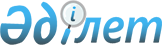 Об изменении административной границы города Усть-КаменогорскаПостановление Правительства Республики Казахстан от 8 февраля 2019 года № 46.
      В соответствии с подпунктом 5) статьи 13 Земельного кодекса Республики Казахстан от 20 июня 2003 года и подпунктом 2) статьи 11 Закона Республики Казахстан от 8 декабря 1993 года "Об административно-территориальном устройстве Республики Казахстан" Правительство Республики Казахстан ПОСТАНОВЛЯЕТ:    
      1. Согласиться с решением Восточно-Казахстанского областного маслихата от 6 октября 2017 года № 14/168-VI и постановлением Восточно-Казахстанского областного акимата от 28 сентября 2017 года № 248 "О внесении на согласование в Правительство Республики Казахстан предложения об изменении административных границ города Усть-Каменогорска, Глубоковского района Восточно-Казахстанской области" об изменении административной границы города Усть-Каменогорска путем включения в черту города Усть-Каменогорска части земель Глубоковского района общей площадью 94,8173 гектара согласно приложению к настоящему постановлению.   
      2. Настоящее постановление вводится в действие со дня его первого официального опубликования.    Экспликация части земель Глубоковского района Восточно-Казахстанской области, включаемых в черту города Усть-Каменогорска  
					© 2012. РГП на ПХВ «Институт законодательства и правовой информации Республики Казахстан» Министерства юстиции Республики Казахстан
				
      Премьер-Министр  
Республики Казахстан

Б. Сагинтаев  
Приложение
к постановлению Правительства
Республики Казахстан
от 8 февраля 2019 года 
№ 46 
Наименование
Наименование
Площадь земель, включаемых в черту города Усть-Каменогорска (гектар) 
В том числе:
В том числе:
В том числе:
района
сельского округа
Площадь земель, включаемых в черту города Усть-Каменогорска (гектар) 
земли населенных пунктов
земли промышленности, транспорта, связи, для нужд космической деятельности, обороны, национальной безопасности и иного несельскохозяйственного назначения 
земли сельскохо зяйственного назначения
Глубоковский
Бобровский
94,8173
18,9429
8,513
67,3614
Итого земель:
Итого земель:
94,8173
94,8173
94,8173
94,8173